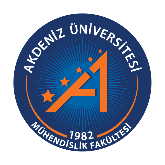 T.C. AKDENİZ ÜNİVERSİTESİ MÜHENDİSLİK  FAKÜLTESİ DEKANLIĞI ARIZA BİLDİRİM, BAKIM-ONARIM ve KURULUM TALEP FORMUBAŞVURU SAHİBİ ve/veya BİRİMBAŞVURU SAHİBİ ve/veya BİRİMBAŞVURU SAHİBİ ve/veya BİRİMBAŞVURU SAHİBİ ve/veya BİRİMBAŞVURU SAHİBİ ve/veya BİRİMBAŞVURU SAHİBİ ve/veya BİRİMBAŞVURU SAHİBİ ve/veya BİRİMBAŞVURU SAHİBİ ve/veya BİRİMBAŞVURU SAHİBİ ve/veya BİRİMBAŞVURU SAHİBİ ve/veya BİRİMBAŞVURU SAHİBİ ve/veya BİRİMBAŞVURU SAHİBİ ve/veya BİRİMBAŞVURU SAHİBİ ve/veya BİRİMAdı SoyadıBirimTelefonE-PostaBAŞVURUNUN TÜRÜBAŞVURUNUN TÜRÜBAŞVURUNUN TÜRÜBAŞVURUNUN TÜRÜBAŞVURUNUN TÜRÜBAŞVURUNUN TÜRÜBAŞVURUNUN TÜRÜBAŞVURUNUN TÜRÜBAŞVURUNUN TÜRÜBAŞVURUNUN TÜRÜBAŞVURUNUN TÜRÜBAŞVURUNUN TÜRÜBAŞVURUNUN TÜRÜTürüArıza BildirimiBakım-Onarım TalebiBakım-Onarım TalebiBakım-Onarım TalebiKurulum TalebiTarih / SaatBAŞVURU KONUSU BAŞVURU KONUSU BAŞVURU KONUSU BAŞVURU KONUSU BAŞVURU KONUSU BAŞVURU KONUSU BAŞVURU KONUSU BAŞVURU KONUSU BAŞVURU KONUSU BAŞVURU KONUSU BAŞVURU KONUSU BAŞVURU KONUSU BAŞVURU KONUSU TürüMasaüstü BilgisayarYazılımsal ProblemiYazılımsal ProblemiYazılımsal ProblemiYazılımsal ProblemiYazılımsal ProblemiSu Tesisat ArızasıSu Tesisat ArızasıSu Tesisat ArızasıTürüDizüstü Bilgisayarİnternet Bağlantısı İnternet Bağlantısı İnternet Bağlantısı İnternet Bağlantısı İnternet Bağlantısı WC Arızaları WC Arızaları WC Arızaları TürüTarayıcıProjeksiyon/Ses SistemiProjeksiyon/Ses SistemiProjeksiyon/Ses SistemiProjeksiyon/Ses SistemiProjeksiyon/Ses SistemiTaşıma İşleriTaşıma İşleriTaşıma İşleriTürüKlavye - FareElektrik ArızasıElektrik ArızasıElektrik ArızasıElektrik ArızasıElektrik ArızasıDiğerDiğerDiğerTürüYazıcıTelefon BağlantısıTelefon BağlantısıTelefon BağlantısıTelefon BağlantısıTelefon BağlantısıTürüHoparlörKlima ArızasıKlima ArızasıKlima ArızasıKlima ArızasıKlima ArızasıArıza KonusuBaşvuru sahibinin ve/veya Birimin formda belirtilen talebi, ……………………………………………. tarafından yapılması hususunda gereğini rica ederim. ……./……./2020                                                                                                                                                                                                                                                  Oktay AKDOĞAN                                                                                                                                  Fakülte SekreteriBaşvuru sahibinin ve/veya Birimin formda belirtilen talebi, ……………………………………………. tarafından yapılması hususunda gereğini rica ederim. ……./……./2020                                                                                                                                                                                                                                                  Oktay AKDOĞAN                                                                                                                                  Fakülte SekreteriBaşvuru sahibinin ve/veya Birimin formda belirtilen talebi, ……………………………………………. tarafından yapılması hususunda gereğini rica ederim. ……./……./2020                                                                                                                                                                                                                                                  Oktay AKDOĞAN                                                                                                                                  Fakülte SekreteriBaşvuru sahibinin ve/veya Birimin formda belirtilen talebi, ……………………………………………. tarafından yapılması hususunda gereğini rica ederim. ……./……./2020                                                                                                                                                                                                                                                  Oktay AKDOĞAN                                                                                                                                  Fakülte SekreteriBaşvuru sahibinin ve/veya Birimin formda belirtilen talebi, ……………………………………………. tarafından yapılması hususunda gereğini rica ederim. ……./……./2020                                                                                                                                                                                                                                                  Oktay AKDOĞAN                                                                                                                                  Fakülte SekreteriBaşvuru sahibinin ve/veya Birimin formda belirtilen talebi, ……………………………………………. tarafından yapılması hususunda gereğini rica ederim. ……./……./2020                                                                                                                                                                                                                                                  Oktay AKDOĞAN                                                                                                                                  Fakülte SekreteriBaşvuru sahibinin ve/veya Birimin formda belirtilen talebi, ……………………………………………. tarafından yapılması hususunda gereğini rica ederim. ……./……./2020                                                                                                                                                                                                                                                  Oktay AKDOĞAN                                                                                                                                  Fakülte SekreteriBaşvuru sahibinin ve/veya Birimin formda belirtilen talebi, ……………………………………………. tarafından yapılması hususunda gereğini rica ederim. ……./……./2020                                                                                                                                                                                                                                                  Oktay AKDOĞAN                                                                                                                                  Fakülte SekreteriBaşvuru sahibinin ve/veya Birimin formda belirtilen talebi, ……………………………………………. tarafından yapılması hususunda gereğini rica ederim. ……./……./2020                                                                                                                                                                                                                                                  Oktay AKDOĞAN                                                                                                                                  Fakülte SekreteriBaşvuru sahibinin ve/veya Birimin formda belirtilen talebi, ……………………………………………. tarafından yapılması hususunda gereğini rica ederim. ……./……./2020                                                                                                                                                                                                                                                  Oktay AKDOĞAN                                                                                                                                  Fakülte SekreteriBaşvuru sahibinin ve/veya Birimin formda belirtilen talebi, ……………………………………………. tarafından yapılması hususunda gereğini rica ederim. ……./……./2020                                                                                                                                                                                                                                                  Oktay AKDOĞAN                                                                                                                                  Fakülte SekreteriBaşvuru sahibinin ve/veya Birimin formda belirtilen talebi, ……………………………………………. tarafından yapılması hususunda gereğini rica ederim. ……./……./2020                                                                                                                                                                                                                                                  Oktay AKDOĞAN                                                                                                                                  Fakülte SekreteriBaşvuru sahibinin ve/veya Birimin formda belirtilen talebi, ……………………………………………. tarafından yapılması hususunda gereğini rica ederim. ……./……./2020                                                                                                                                                                                                                                                  Oktay AKDOĞAN                                                                                                                                  Fakülte SekreteriTeknik ve/veya Sorumlu Personelin Adı Soyadı  :  			       …………………………….. Müdahale Tarihi / Saati     :  ..../…../20…..     ……Teknik ve/veya Sorumlu Personelin Adı Soyadı  :  			       …………………………….. Müdahale Tarihi / Saati     :  ..../…../20…..     ……Teknik ve/veya Sorumlu Personelin Adı Soyadı  :  			       …………………………….. Müdahale Tarihi / Saati     :  ..../…../20…..     ……Teknik ve/veya Sorumlu Personelin Adı Soyadı  :  			       …………………………….. Müdahale Tarihi / Saati     :  ..../…../20…..     ……Teknik ve/veya Sorumlu Personelin Adı Soyadı  :  			       …………………………….. Müdahale Tarihi / Saati     :  ..../…../20…..     ……DURUM      Arıza giderildi                       Servisine haber verildi           İlgili Birimine gönderildi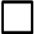       Malzeme bekleniyor            Diğer (……………………………..)DURUM      Arıza giderildi                       Servisine haber verildi           İlgili Birimine gönderildi      Malzeme bekleniyor            Diğer (……………………………..)DURUM      Arıza giderildi                       Servisine haber verildi           İlgili Birimine gönderildi      Malzeme bekleniyor            Diğer (……………………………..)DURUM      Arıza giderildi                       Servisine haber verildi           İlgili Birimine gönderildi      Malzeme bekleniyor            Diğer (……………………………..)DURUM      Arıza giderildi                       Servisine haber verildi           İlgili Birimine gönderildi      Malzeme bekleniyor            Diğer (……………………………..)DURUM      Arıza giderildi                       Servisine haber verildi           İlgili Birimine gönderildi      Malzeme bekleniyor            Diğer (……………………………..)DURUM      Arıza giderildi                       Servisine haber verildi           İlgili Birimine gönderildi      Malzeme bekleniyor            Diğer (……………………………..)DURUM      Arıza giderildi                       Servisine haber verildi           İlgili Birimine gönderildi      Malzeme bekleniyor            Diğer (……………………………..)ARIZANIN NEDENİARIZANIN NEDENİARIZANIN NEDENİARIZANIN NEDENİARIZANIN NEDENİARIZANIN NEDENİARIZANIN NEDENİARIZANIN NEDENİARIZANIN NEDENİARIZANIN NEDENİARIZANIN NEDENİARIZANIN NEDENİARIZANIN NEDENİSONUÇSONUÇSONUÇSONUÇSONUÇSONUÇSONUÇSONUÇSONUÇSONUÇSONUÇSONUÇSONUÇBaşvuru sahibinin ve/veya Birimin Formda belirtilen talebi üzerine,  İlgili birim personeli tarafından belirtilen işler titizlikle yapılmıştır. …. / …. / ….                                                                                                                        Adı- Soyadı/Birim                                                                                                                                  İmza Başvuru sahibinin ve/veya Birimin Formda belirtilen talebi üzerine,  İlgili birim personeli tarafından belirtilen işler titizlikle yapılmıştır. …. / …. / ….                                                                                                                        Adı- Soyadı/Birim                                                                                                                                  İmza Başvuru sahibinin ve/veya Birimin Formda belirtilen talebi üzerine,  İlgili birim personeli tarafından belirtilen işler titizlikle yapılmıştır. …. / …. / ….                                                                                                                        Adı- Soyadı/Birim                                                                                                                                  İmza Başvuru sahibinin ve/veya Birimin Formda belirtilen talebi üzerine,  İlgili birim personeli tarafından belirtilen işler titizlikle yapılmıştır. …. / …. / ….                                                                                                                        Adı- Soyadı/Birim                                                                                                                                  İmza Başvuru sahibinin ve/veya Birimin Formda belirtilen talebi üzerine,  İlgili birim personeli tarafından belirtilen işler titizlikle yapılmıştır. …. / …. / ….                                                                                                                        Adı- Soyadı/Birim                                                                                                                                  İmza Başvuru sahibinin ve/veya Birimin Formda belirtilen talebi üzerine,  İlgili birim personeli tarafından belirtilen işler titizlikle yapılmıştır. …. / …. / ….                                                                                                                        Adı- Soyadı/Birim                                                                                                                                  İmza Başvuru sahibinin ve/veya Birimin Formda belirtilen talebi üzerine,  İlgili birim personeli tarafından belirtilen işler titizlikle yapılmıştır. …. / …. / ….                                                                                                                        Adı- Soyadı/Birim                                                                                                                                  İmza Başvuru sahibinin ve/veya Birimin Formda belirtilen talebi üzerine,  İlgili birim personeli tarafından belirtilen işler titizlikle yapılmıştır. …. / …. / ….                                                                                                                        Adı- Soyadı/Birim                                                                                                                                  İmza Başvuru sahibinin ve/veya Birimin Formda belirtilen talebi üzerine,  İlgili birim personeli tarafından belirtilen işler titizlikle yapılmıştır. …. / …. / ….                                                                                                                        Adı- Soyadı/Birim                                                                                                                                  İmza Başvuru sahibinin ve/veya Birimin Formda belirtilen talebi üzerine,  İlgili birim personeli tarafından belirtilen işler titizlikle yapılmıştır. …. / …. / ….                                                                                                                        Adı- Soyadı/Birim                                                                                                                                  İmza Başvuru sahibinin ve/veya Birimin Formda belirtilen talebi üzerine,  İlgili birim personeli tarafından belirtilen işler titizlikle yapılmıştır. …. / …. / ….                                                                                                                        Adı- Soyadı/Birim                                                                                                                                  İmza Başvuru sahibinin ve/veya Birimin Formda belirtilen talebi üzerine,  İlgili birim personeli tarafından belirtilen işler titizlikle yapılmıştır. …. / …. / ….                                                                                                                        Adı- Soyadı/Birim                                                                                                                                  İmza Başvuru sahibinin ve/veya Birimin Formda belirtilen talebi üzerine,  İlgili birim personeli tarafından belirtilen işler titizlikle yapılmıştır. …. / …. / ….                                                                                                                        Adı- Soyadı/Birim                                                                                                                                  İmza Not: Arıza Bildirim formlarını  mühendislik@akdeniz.edu.tr adresine e-posta veya elden Dekanlığımıza göndermeniz gerekmektedir.Not: Arıza Bildirim formlarını  mühendislik@akdeniz.edu.tr adresine e-posta veya elden Dekanlığımıza göndermeniz gerekmektedir.Not: Arıza Bildirim formlarını  mühendislik@akdeniz.edu.tr adresine e-posta veya elden Dekanlığımıza göndermeniz gerekmektedir.Not: Arıza Bildirim formlarını  mühendislik@akdeniz.edu.tr adresine e-posta veya elden Dekanlığımıza göndermeniz gerekmektedir.Not: Arıza Bildirim formlarını  mühendislik@akdeniz.edu.tr adresine e-posta veya elden Dekanlığımıza göndermeniz gerekmektedir.Not: Arıza Bildirim formlarını  mühendislik@akdeniz.edu.tr adresine e-posta veya elden Dekanlığımıza göndermeniz gerekmektedir.Not: Arıza Bildirim formlarını  mühendislik@akdeniz.edu.tr adresine e-posta veya elden Dekanlığımıza göndermeniz gerekmektedir.Not: Arıza Bildirim formlarını  mühendislik@akdeniz.edu.tr adresine e-posta veya elden Dekanlığımıza göndermeniz gerekmektedir.Not: Arıza Bildirim formlarını  mühendislik@akdeniz.edu.tr adresine e-posta veya elden Dekanlığımıza göndermeniz gerekmektedir.Not: Arıza Bildirim formlarını  mühendislik@akdeniz.edu.tr adresine e-posta veya elden Dekanlığımıza göndermeniz gerekmektedir.Not: Arıza Bildirim formlarını  mühendislik@akdeniz.edu.tr adresine e-posta veya elden Dekanlığımıza göndermeniz gerekmektedir.Not: Arıza Bildirim formlarını  mühendislik@akdeniz.edu.tr adresine e-posta veya elden Dekanlığımıza göndermeniz gerekmektedir.Not: Arıza Bildirim formlarını  mühendislik@akdeniz.edu.tr adresine e-posta veya elden Dekanlığımıza göndermeniz gerekmektedir.